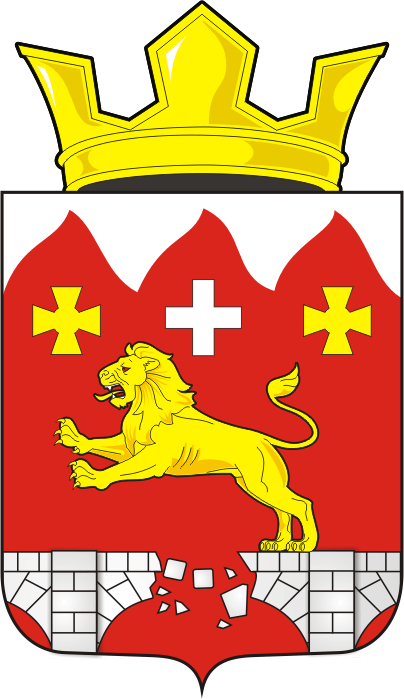 АДМИНИСТРАЦИЯ БУРУНЧИНСКОГО СЕЛЬСОВЕТА                                  САРАКТАШСКОГО РАЙОНА ОРЕНБУРГСКОЙ ОБЛАСТИП О С Т А Н О В Л Е Н И Е _________________________________________________________________________________________________________10.11.2023				с. Бурунча				        № 42-пПрогноз основных характеристик (общий объем доходов, общий объем расходов, дефицита (профицита бюджета) бюджетамуниципального образования Бурунчинский сельсовет на 2024 годи плановый период 2025 и 2026 годов.В соответствии со статьей 184.2 Бюджетного кодекса Российской Федерации:  Утвердить прогноз основных характеристик бюджета  муниципального образования Бурунчинский сельсовет на 2024 год и плановый период 2025 и 2026 годов, согласно приложения 1 к настоящему постановлению.Обнародовать настоящее постановление и разместить на официальном сайте муниципального образования Бурунчинский сельсовет.     3. Контроль за исполнением настоящего постановления оставляю за собой.         4. Постановление вступает в силу после подписания.Глава администрации сельсовета					А.Н.Логинов				Разослано: прокуратуре района, финотдел администрации районаПриложение 1к постановлению администрации Бурунчинского сельсовета от 10.11.2023г. № 42-пПрогноз основных характеристик бюджета  муниципального образованияБурунчинский сельсовет на 2024 год и плановый период 2025 и 2026 годовПоказатели2023 год (тыс. руб.) - уточненный2024 год (тыс.руб.)2025 год (тыс.руб.)2026 год (тыс.руб.)12455Собственные доходы в том числе:1220,81188,001215,001234,00Налог на доходы физических лиц219,00218,00227,00238,00Акцизы по подакцизным товарам (продукции), производимым на территории Российской Федерации191,00224,00228,00236,00Налоги на совокупный доход20,1020,0020,0020,00Налоги на имущество8,005,005,005,00Государственная пошлина0000Единый сельскохозяйственный налог40,6018,0018,0018,00Земельный налог с организаций23,0014,0014,0014,00Земельный налог с физических лиц693,00689,00703,00703,00Доходы от использования имущества, находящегося в муниципальной собственности26,100,000,000,00Доходы от продажи материальных и нематериальных  активов0,000,000,000,00Инициативные платежи0,000,000,000,00Безвозмездные перечисления 3225,502858,802515,602585,70Всего доходы4446,304046,803730,603819,70Всего расходы4599,854046,803730,603819,70Дефицит (-), профицит (+)-153,550,000,000,00